Dear Vehicle Owner,You have been selected to participate in the first ever Electric Vehicle Inventory and Use Survey (eVIUS). The survey will be conducted by the U.S. Department of Transportation’s (DOT) Bureau of Transportation Statistics (BTS), in partnership with the U.S. DOT Federal Highway Administration (FHWA) and the U.S. Department of Energy (DOE), to better understand the characteristics and uses of electric vehicles on our nation’s roads, as well as charging patterns and preferences. You are part of a national sample of battery electric and plug-in hybrid electric vehicle owners invited to participate in this survey.  The data generated from eVIUS will inform public policy and investment decisions related to electric vehicles and charging infrastructure.The survey includes questions about the registered electric vehicle shown below including: the type of vehicle ownership (e.g., personal vs. business), how the vehicle is used, weekly and annual mileage, and charging behaviors. Vehicle: 2022 Hyundai IoniqVehicle Identification Number: EV234097234769797Two ways to enter the surveyOnce you are on the online survey homepage:  Enter your unique password.Access the survey by clicking on “GO TO SURVEY.” You can return to your account over multiple sessions to complete the surveyAny data you provide will be kept strictly confidential and can only be used to produce aggregate statistics. For more information on eVIUS, including Frequently Asked Questions (FAQs), visit www.bts.gov/eVIUS.For questions or if you are having technical difficulties completing this survey, email  eVIUS-help@dot.gov or call 1-844-738-9627, Monday through Friday, 8 a.m. to 5:00 p.m. Eastern time.Thank you for your time and participation.Sincerely,Patricia HuDirector, Bureau of Transportation StatisticsHow will we use the information we collect from you, and how do we protect that information?Your participation in eVIUS is voluntary; however, your response is needed to ensure an accurate and comprehensive picture of the characteristics and uses of electric vehicles on our Nation’s roads.  A summary report, as well as other data products, will be published on the BTS web page at www.bts.gov/eVIUS. The data will be aggregated, and no individual information will be included. The Bureau of Transportation Statistics, its employees, and agents will use the information you provide for statistical purposes only and will hold your individual information in confidence to the full extent permitted by law. In accordance with the Confidential Information Protection and Statistical Efficiency Act of 2002 (Title 5 of Public Law 107-347) and other applicable Federal laws, your responses will not be disclosed in identifiable form without your informed consent. Per the Federal Cybersecurity Enhancement Act of 2016, Federal information systems are protected from malicious activities through cybersecurity screening of transmitted data.A federal agency may not conduct or sponsor, and a person is not required to respond to, nor shall a person be subject to a penalty for failure to comply with a collection of information subject to the requirements of the Paperwork Reduction Act unless that collection of information displays a current valid OMB Control Number.  The OMB approval number for this collection is XXXX-XXXX and it expires on MM/DD/YYYY.  Public reporting for this collection of information is estimated to be approximately fifteen minutes per response, including the time for reviewing instructions, completing and reviewing the collection of information.  U.S. Department of TransportationOffice of the Secretary of TransportationBureau of Transportation Statistics1200 New Jersey Avenue, S.E.Washington, D.C. 205901. Enter the survey by typing the survey URL into your internet browser.URL: https://eVIUSSurvey2023_20134.comUnique Password: EV202203OR 2. Enter by scanning the survey QR code.                     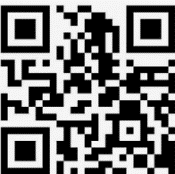 Unique: Password: EV202203